ГИС ЖКХ - ПРОСТО.УДОБНО.ЧЕСТНО.Государственная информационная система жилищно-коммунального хозяйства - это современная и удобная платформа, где собираются данные о состоянии ЖКХ со всей страны и всех участников рынка.С ее помощью можно решить большинство вопросов, связанных с ЖКХ, не выходя из дома.Система позволяет быстро и просто взаимодействовать с управляющими и ресурсоснабжающими организациями, ТСЖ, органами власти различных уровней.С помощью ГИС ЖКХ россияне могут: посмотреть начисления за текущий и предыдущие периоды;ввести и проверить показания приборов учета;контролировать работы по дому, проводимые управляющими организациями, а также их стоимость;проверить наличие лицензии у управляющей организации;узнать график капитального ремонта дома;получить информацию о тарифах на ЖКУ;принимать участие в управлении домом, в совместных электронных голосованиях и обсуждение вопросов и проблем с соседями на форуме;направить обращения в органы власти;получить уведомление о плановом отключении коммунальных ресурсов в своем многоквартирном доме и многое другое.Также система позволяет оплатить услуги ЖКХ без комиссии. Для этого необходимо зарегистрировать электронный кошелек «Виртуальный мир» и выбрать его в качестве способа оплаты. С этого года в ГИС ЖКХ заработал сервис, облегчающий реализацию новых правил получения гражданами субсидий. Получателям выплат не нужно предоставлять в органы социальной защиты справки о наличии или отсутствии у них задолженности за жилищно-коммунальные услуги, так как вся эта информация автоматически будет доступна в базе данных ГИС ЖКХ. Получив информацию из базы данных, уполномоченное лицо органа соцзащиты проверяет полученные документы, а затем на основании них принимает решение о выдаче или отказе в предоставлении субсидии.ГИС ЖКХ интегрирована с единым порталом государственных и муниципальных услуг, поэтому отдельная регистрация в системе не требуется - зайти можно через подтвержденную учетную запись «Госуслуг». Для удобства пользования системой создано специальное мобильное приложение для платформ iOS и Android.ГИС ЖКХ доступна по ссылке: https://dom.gosuslugi.ru/#!/main .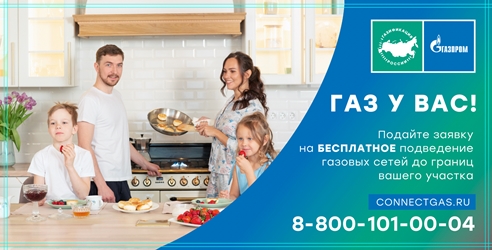 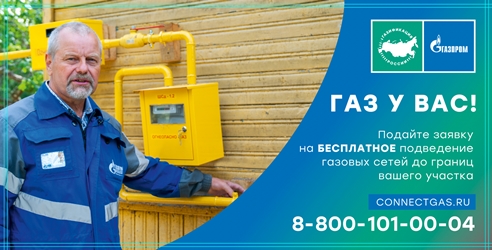 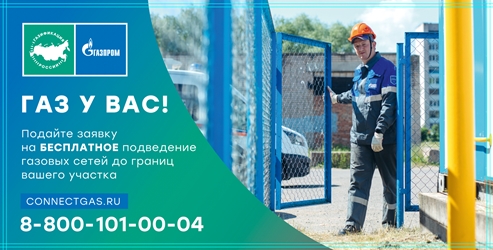 